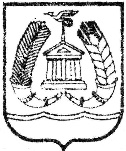 АДМИНИСТРАЦИЯ ГАТЧИНСКОГО МУНИЦИПАЛЬНОГО РАЙОНАЛЕНИНГРАДСКОЙ ОБЛАСТИПОСТАНОВЛЕНИЕОт						                                          № Об утверждении технологической схемы по предоставлению муниципальной услуги «Прием заявлений от граждан, проживающих в МО «Город Гатчина», о включении их в состав участников основного  мероприятия «Улучшение жилищных условий граждан с использованием средств ипотечного кредита (займа)» подпрограммы «Содействие в обеспечении жильем граждан Ленинградской области» государственной программы Ленинградской области «Формирование городской среды и обеспечение качественным жильем граждан на территории Ленинградской области» В соответствии с Федеральным законом от 27.07.2010 № 210-ФЗ «Об организации предоставления государственных и муниципальных услуг», Федеральным законом от 06.10.2003 № 131-ФЗ «Об Общих принципах организации местного самоуправления в Российской Федерации», Постановлением Правительства Российской Федерации от 27.09.2011 № 797 «О взаимодействии между многофункциональными центрами предоставления государственных и муниципальных услуг и федеральными органами исполнительной власти, органами государственных внебюджетных фондов, органами государственной власти субъектов Российской Федерации, органами местного самоуправления», руководствуясь распоряжением комитета государственного жилищного контроля и надзора Ленинградской области от 14.07.2017 № 377/7 «Об утверждении технологических схем предоставления муниципальных услуг», Уставом Гатчинского муниципального района и Уставом МО «Город Гатчина», постановлением администрации Гатчинского муниципального  района от 03.06.2011 № 2307 «О порядке разработки и утверждения административных регламентов  предоставления  муниципальных услуг», постановлением администрации Гатчинского муниципального района от 28.05.2015 № 1931 «Об утверждении ответственных лиц за формирование сведений и предоставление информации о муниципальных услугах для ведения реестров муниципальных услуг и за подготовку административных регламентов МО Гатчинского муниципального района и МО «Город Гатчина», учитывая «Методические рекомендации по формированию технологических схем предоставления государственных и муниципальных услуг» (утвержденные протоколом заседания Правительственной комиссии по проведению административной реформы от 09.06.2016 № 142), постановление администрации Гатчинского муниципального района от 01.10.2019 № 3841 «Об утверждении административного регламента предоставления  администрацией Гатчинского муниципального района муниципальной услуги «Прием заявлений от граждан, проживающих в МО «Город Гатчина», о включении их в состав участников основного  мероприятия «Улучшение жилищных условий граждан с использованием средств ипотечного кредита (займа)» подпрограммы «Содействие в обеспечении жильем граждан Ленинградской области» государственной программы Ленинградской области «Формирование городской среды и обеспечение качественным жильем граждан на территории Ленинградской области»,   ПОСТАНОВЛЯЕТ:1. Утвердить технологическую схему по предоставлению муниципальной услуги «Прием заявлений от граждан, проживающих в МО «Город Гатчина», о включении их в состав участников основного  мероприятия «Улучшение жилищных условий граждан с использованием средств ипотечного кредита (займа)» подпрограммы «Содействие в обеспечении жильем граждан Ленинградской области» государственной программы Ленинградской области «Формирование городской среды и обеспечение качественным жильем граждан на территории Ленинградской области» согласно приложению к настоящему постановлению.2. Настоящее постановление подлежит официальному опубликованию в газете «Гатчинская правда» и размещению на официальном сайте  Гатчинского муниципального района в информационно-телекоммуникационной сети «Интернет» и вступает в силу со дня официального опубликования.3. Контроль исполнения постановления возложить на заместителя главы администрации Гатчинского муниципального района по городскому хозяйству Фараонову Е.Ю.Исполняющая обязанности главы администрации Гатчинского муниципального района			   		Е.В.Любушкина Исп.Кандыба А.А.Приложениек постановлению администрацииГатчинского муниципального районаот _____________ № _________Технологическая схемапредоставления муниципальной услуги «Прием заявлений от граждан, проживающих в МО «Город Гатчина», о включении их в состав участников основного  мероприятия «Улучшение жилищных условий граждан с использованием средств ипотечного кредита (займа)» подпрограммы «Содействие в обеспечении жильем граждан Ленинградской области» государственной программы Ленинградской области «Формирование городской среды и обеспечение качественным жильем граждан на территории Ленинградской области» Раздел 1 «Общие сведения о муниципальной услуге»Раздел 2. «Общие сведения о муниципальной услуге, предоставляемой на территории МО «Город Гатчина» Гатчинского муниципального района»Раздел 3. «Сведения о заявителях услуги»Раздел 4. «Документы, предоставляемые заявителем для получения услуги»Раздел 5. «Документы и сведения, получаемые посредством межведомственного информационного взаимодействия»Раздел 6. «Результат услуги»Раздел 7. «Технологические процессы предоставления услуги»Раздел 8. «Особенности предоставления услуги в электронной форме»Приложение 1 _________________________________________________                                 (наименование местной администрации)                          от гражданина (гражданки) _______________________                                                   (фамилия, имя, отчество)                          ________________________________________________,                          проживающего (проживающей) по адресу: ___________                          _________________________________________________ЗАЯВЛЕНИЕ              Я, __________________________________________________________________________________________,                                                                                        (фамилия, имя, отчество)паспорт ________________________, выданный__________________________________________                     (серия, номер)                                                                                  (кем, когда)____________________________________________________________________________Прошу включить меня в список молодых граждан  (молодых семей), изъявивших желание   получить социальную выплату в  20____   году в рамках основного мероприятия «Улучшение жилищных условий граждан с использованием средств ипотечного кредита (займа)» подпрограммы «Содействие в обеспечении жильем граждан Ленинградской области» государственной программы Ленинградской области «Формирование городской среды и обеспечение качественным жильем граждан на территории Ленинградской области», утвержденной постановлением Правительства Ленинградской области от 14.11.2013 №407              Жилищные условия планирую улучшить путем ____________________________________________________________________________________________(строительство индивидуального жилого дома, приобретение жилого помещения, погашение основной суммы долга и уплаты процентов по ипотечным кредитам на строительство (приобретение) жилья, осуществления последнего платежа в счет уплаты паевого взноса в полном размере – выбрать один из способов улучшения жилищных условий)в _____Ленинградской области_______________________________________.                  (муниципальное образование, в котором заявитель желает приобрести (построить) жилое помещение)    Члены семьи, нуждающиеся вместе со мной в улучшении жилищных условий:жена (муж) ________________________________________________________________________________________,                                                        (фамилия, имя, отчество)                 (дата рождения)дети: __________________________________________________________________________________,                                                        (фамилия, имя, отчество)                 (дата рождения)________________________________________________________________________________________,                                                        (фамилия, имя, отчество)                 (дата рождения)________________________________________________________________________________________,	                                          (фамилия, имя, отчество)                 (дата рождения)    Нуждающимися в улучшении жилищных условий признаны решением __________________________________________________________________________________________________________________________________________________________________________________________                                  (наименование органа местного самоуправления, реквизиты акта) С условиями участия в мероприятии по улучшению жилищных условий молодых семей в рамках реализации Мероприятия ознакомлен (а) и обязуюсь их выполнять._______________________________________________________________ ________________________.        (фамилия, имя, отчество заявителя)                          (подпись)                                 (дата)    К заявлению прилагаются следующие документы:1) ___________________________________________________________________________________________;                 (наименование документа и его реквизиты)2) ____________________________________________________________________________________________;                 (наименование документа и его реквизиты)3) ____________________________________________________________________________________________;                 (наименование документа и его реквизиты)4) ____________________________________________________________________________________________;                 (наименование документа и его реквизиты)5) ____________________________________________________________________________________________;                 (наименование документа и его реквизиты)6) ____________________________________________________________________________________________;                 (наименование документа и его реквизиты)7) ____________________________________________________________________________________________;                 (наименование документа и его реквизиты)8) ____________________________________________________________________________________________;                 (наименование документа и его реквизиты)9) ____________________________________________________________________________________________;                 (наименование документа и его реквизиты)10) ____________________________________________________________________________________________;                 (наименование документа и его реквизиты)В случае признания моей семьи претендентом на получение социальной выплаты в планируемом году уведомление о необходимости представления документов для получения свидетельства о праве на получение социальной выплаты прошу направить на указанный в настоящем заявлении адрес:___________________________________________________________/_________________/ 	(Ф.И.О.)Заявление и прилагаемые к нему согласно перечня документы приняты ___________________											дата______________________________________  _________   _______________________(должность лица, принявшего заявление)                                (подпись)                (расшифровка подписи)Результат рассмотрения заявления прошу:№ПараметрЗначение параметра/состояниеНаименование органа, предоставляющего услугуадминистрация Гатчинского муниципального районаНомер услуги в федеральном реестре4740100010001170278Полное наименование услугиПрием заявлений от граждан, проживающих в МО «Город Гатчина», о включении их в состав участников основного мероприятия «Улучшение жилищных условий граждан с использованием средств ипотечного кредита (займа)» подпрограммы «Содействие в обеспечении жильем граждан Ленинградской области» государственной программы Ленинградской области «Формирование городской среды и обеспечение качественным жильем граждан на территории Ленинградской области»Краткое наименование услугиНетАдминистративный регламент предоставления муниципальной услугиПостановление администрации Гатчинского муниципального района от 01.10.2019 № 3841 «Об утверждении административного регламента предоставления  администрацией Гатчинского муниципального района муниципальной услуги «Прием заявлений от граждан, проживающих в МО «Город Гатчина», о включении их в состав участников основного  мероприятия «Улучшение жилищных условий граждан с использованием средств ипотечного кредита (займа)» подпрограммы «Содействие в обеспечении жильем граждан Ленинградской области» государственной программы Ленинградской области «Формирование городской среды и обеспечение качественным жильем граждан на территории Ленинградской области» Перечень "подуслуг"НетСпособы оценки качества предоставления муниципальной услуги1) Портал государственных услуг (функций) Ленинградской области: gu.lenobl.ru;                                                           2) Официальный сайт radm.gtn.ru;3)Терминальные устройства;
4) Опрос заявителей непосредственно при личном приеме или с использованием телефонной связи.№Наименование услугиСрок предоставленияОснования отказа в приеме документовОснование отказа в предоставлении услугиОснования приостановления предоставления услугиСрок приостановления предоставления услугиПлата за предоставление услугиПлата за предоставление услугиПлата за предоставление услугиСпособ обращения за получением услугиСпособ получения результата услуги№Наименование услугиСрок предоставленияОснования отказа в приеме документовОснование отказа в предоставлении услугиОснования приостановления предоставления услугиСрок приостановления предоставления услугиНаличие платы (государственной пошлины)Реквизиты нормативного правового акта, являющегося основанием для взимания платы (государственной пошлины)КБК для взимания платы (государственной пошлины), в том числе для МФЦСпособ обращения за получением услугиСпособ получения результата услуги1234567891011121«Прием заявлений от граждан, проживающих в МО «Город Гатчина», о включении их в состав участников основного  мероприятия «Улучшение жилищных условий граждан с использованием средств ипотечного кредита (займа)» подпрограммы «Содействие в обеспечении жильем граждан Ленинградской области» государственной программы Ленинградской области «Формирование городской среды и обеспечение качественным жильем граждан на территории Ленинградской области» Не более 30 рабочих дней с даты  поступления заявления в отдел непосредственно, либо через МФЦ1). заявление и документы поданы с нарушением сроков;2). форма заявления не соответствует форме, установленной Приложением;- в заявлении имеются не заполненные разделы, подлежащие обязательному заполнению;- текст в заявлении не поддается прочтению;- заявление не подписано гражданином-заявителем (подписано неуполномоченным лицом);- к заявлению не приложены документы (либо приложен неполный комплект документов), указанные в приложении к нему;- заявление подано лицом, неуполномоченным в соответствии с законодательством Российской Федерации представлять интересы молодого гражданина1).  несоответствие гражданина (члена (ов) семьи гражданина, указанных в заявлении) условиям участи в Мероприятии; 2). непредставление или представление не в полном объеме необходимых документов;3). недостоверность сведений, содержащихся в представленных документах;4). ранее реализованное гражданином (членом (ами) его семьи, указанными в заявлении) право на улучшение жилищных условий с использованием социальных выплат, предоставленных за счет федерального и/или областного и /или местного бюджетов.НетНетНетНетНет1) Администрация Гатчинского муниципального района;                                  2) ГБУ ЛО «Многофункциональный центр предоставления государственных и муниципальных услуг»;                           3) Портал государственных услуг (функций) Ленинградской области: www.gu.lenobl.ru;     4) Единый портал государственных услуг (функций): www.gosuslugi.ru;     5) Посредством почтовой связи               1)Администрация Гатчинского муниципального района;                                                       2) ГБУ ЛО «Многофункциональный центр предоставления государственных и муниципальных услуг»;3) Портал государственных услуг (функций) Ленинградской области: www.gu.lenobl.ru; 4)Посредством почтовой связи               №Категории лиц, имеющих право на получение услугиДокумент, подтверждающий правомочие заявителя соответствующей категории на получение услугиУстановленные требования к документу, подтверждающему правомочие заявителя соответствующей категории на получение услугиНаличие возможности подачи заявления на предоставление услуги представителями заявителя Исчерпывающий перечень лиц, имеющих право на подачу заявления от имени заявителяНаименование документа, подтверждающего право подачи заявления от имени заявителяУстановленные требования к документу, подтверждающему право подачи заявления от имени заявителя123456781Граждане Российской Федерации, проживающие на территории МО «Город Гатчина», и члены их семей, проживающие совместно, признанные  нуждающимися в улучшении жилищных условий, осуществляющие трудовую деятельность не менее одного года, в том числе граждане в возрасте до 35 лет (включительно), которые работают в должности педагогического работника – учителя либо воспитателя не менее одного года и основным местом работы которых являются дошкольные образовательные или общеобразовательные муниципальные (государственные) образовательные учреждения Ленинградской области), далее молодые педагоги,  и члены их семей1). документы, удостоверяющие личность;2). документы, подтверждающие родственные отношения;3). документ, подтверждающий проживание на территории МО «Город Гатчина»;4). документ, подтверждающий, что гражданин и члены его семьи признаны нуждающимися в жилых помещениях;5). Документ, подтверждающий наличие работы по трудовому договору или осуществление индивидуальной предпринимательской деятельности (основное место работы) не менее одного года на дату подачи заявления о включении в состав участников основного мероприятия;6). документ, выданный кредитором, о намерении предоставления ипотечного кредита (займа). Оформляется на русском языке. Должен быть действительным на срок обращения за предоставлением услуги.Не должен содержать подчисток, приписок, зачеркнутых слов и других исправлений.Не должен иметь повреждений, наличие которых не позволяет однозначно истолковать их содержание.даЛица, имеющие право в соответствии с законодательством РФ представлять интересы заявителяДоверенностьДолжна быть действительной на срок обращения за предоставлением услуги.Должна быть заверена нотариусом, либо лицом, имеющим право совершать нотариальные действия№ п/пКатегория документа Наименование документов, которые представляет заявитель для получения услугиКоличество необходимых экземпляров документа с указанием подлинник/копияДокумент, предоставляемый по условиюУстановленные требования к документуФорма (шаблон) документаОбразец документа /заполнения документа123456781Заявление (запрос) физического лица о предоставлении муниципальной услуги1). заявление гражданина о включении в состав участников  мероприятия  1 экз. Оригинал НетОформляется на едином бланке для Ленинградской области (по форме Приложения 2 к Административному регламенту)  на русском языке с заполнением всех имеющихся полейПриложение 1 к настоящей технологической схемеНе требуется2Документ, удостоверяющий личность заявителя (представителя)  и членов его семьи2). документ, удостоверяющий личность гражданина и членов его семьи1 экз. Оригинал/копияНетДолжен быть действительным на срок обращения за предоставлением услуги.Не должен содержать подчисток, приписок, зачеркнутых слов и других исправлений.Не должен иметь повреждений, наличие которых не позволяет однозначно истолковать их содержаниеНе требуетсяНе требуется3Документ, подтверждающий родственные отношения между лицами, указанными в заявлении в качестве членов семьи3). копии документов, подтверждающих родственные отношения между лицами, указанными в заявлении в качестве членов семьи (свидетельство о браке, свидетельство о рождении, свидетельство об усыновлении (удочерении);4). копии документов, выданных кредитными организациями, о намерении предоставить гражданину-заявителю кредит или заем с указанием назначения, вида и суммы жилищного кредита (займа);5).  копии документов, подтверждающих наличие у гражданина-заявителя собственных средств в размере части стоимости приобретения (строительства) жилья, не обеспеченной за счет суммарного размера предоставляемой социальной выплаты за счет средств областного бюджета Ленинградской области и заемных средств1 экз. Оригинал/копияПредоставляются документы указанной категорииСодержит следующие сведения:фамилия, имя, отчество, дата и место рождения ребенка; фамилия, имя, отчество, гражданство родителей (одного из родителей);дата составления и номер записи акта о рождении; место государственной регистрации рождения (наименование органа записи актов гражданского состояния); дата выдачи свидетельства о рождении.По желанию родителей в свидетельство о рождении может быть внесена запись о национальности родителей (одного из родителей).Бланк свидетельства о рождении изготавливаются по единому образцу на специальном материале с водянымизнаками изображающими Государственный герб РоссийскойФедерации. Бланки заполняются нагосударственном языке Российской Федерации – русском языке и (могут) на государственном языке (языках)республики.Бланк имеет серию и номер.Не требуетсяНе требуется4Документ, подтверждающий привлечение средств ипотечного жилищного кредита (займа)-документ, выданный кредитором, о намерении предоставить кредит или заем с указанием суммы ипотечного кредита (займа)1 экз. Оригинал/копиянетДолжны быть действительным на дату подачи заявления, содержать сведения о размере предоставляемого кредита или о размере предоставленного кредита по ипотечному договору, фамилию имя отчество заявителя Не требуетсяНе требуется5Документы, подтверждающие наличие у заявителя собственных и (или) заемных средств в размере части стоимости строительства (приобретения) жилья, не обеспеченной за счет суммарного размера предоставляемой социальной выплаты и средств ипотечного кредита- выписки по счетам в банках, копии сберегательных книжек;- документ, подтверждающий наличие средств материнского (семейного) капитала – выписка из пенсионного фонда;- копии документов, подтверждающих наличие у гражданина-заявителя в собственности движимого и недвижимого имущества, средства от продажи которого, он сможет использовать для приобретения жилого помещения в рамках Мероприятия;1 экз. Оригинал/копияПредоставляется один или несколько документов из указанной категорииДолжны быть действительным на дату подачи заявления, содержать сведения о размере денежных средств, фамилию, имя, отчество заявителяНе требуетсяНе требуется6Документ о  решении организации (за исключением организаций, предоставляющих жилищные кредиты и займы) о выделении средств организации на предоставление дополнительной денежной выплатыДокумент, выданный организацией, о намерении предоставить дополнительную денежную выплату1 экз. Оригинал/копияПредоставляется в случае участия организации в предоставлении поддержкиДокумент должен содержать наименование юридической организации, фамилию, имя, отчество гражданина по которому принято решение о дополнительной денежной выплаты, размер дополнительной денежной выплаты.Не требуетсяНе требуется7Документ, подтверждающий регистрацию постоянного места жительства. Выписка из домовой книги (справок) о регистрации постоянного места жительства (ф 9)1 экз. ОригиналНетУказывается фамилия, имя, отчество, дата рождения  и дата регистрации всех зарегистрированных в жилом помещении. Общая площадь жилого помещения.Не требуетсяНе требуется8Документ, подтверждающий трудовую деятельность гражданина.Трудовая книжка1 экз. заверенная работодателем копияПредоставляется работающими по трудовым договорамКопия всех заполненных листов трудовой книжки должны быть заверены работодателем содержать актуальные сведения о трудовой деятельностиНе требуетсяНе требуется9Справка Государственного учреждения «Управление инвентаризации и оценки недвижимости№Справка на гражданина и членов его семьи о зарегистрированных правах на объекты недвижимости до 1 января 1997 года1 экз. Оригинал/копиянетНе должен содержать подчисток, приписок, зачеркнутых слов и других исправлений. Содержит сведения о наличии (либо отсутствии) зарегистрированного права собственности на имеющиеся жилые помещения.Не требуетсяНе требуется10Документ купли-продажи жилого помещения (договор участия в долевом строительстве) на территории Ленинградской области (в случае использования социальной выплаты на погашение основной сумы долга и уплаты процентов)Договор купли – продажи жилого помещения (участия в долевом строительстве) с привлечением средств ипотечного жилищного кредита (займа)1 экз. Оригинал/копиянетДолжен быть действительным на срок обращения за предоставлением услуги.Не должен содержать подчисток, приписок, зачеркнутых слов и других исправлений.Не должен иметь повреждений, наличие которых не позволяет однозначно истолковать их содержание. Содержать сведения о размере ипотечного кредита, площади приобретенного помещения, фамилию имя отчество заявителя и членов его семьиНе требуетсяНе требуется11Договор ипотечного жилищного кредита (займа) (в случае использования социальной выплаты на погашение основной суммы долга и уплаты процентов)Кредитный договор1 экз. Оригинал/копиянетДолжен быть действительным на срок обращения за предоставлением услуги.Не должен содержать подчисток, приписок, зачеркнутых слов и других исправлений.Не должен иметь повреждений, наличие которых не позволяет однозначно истолковать их содержание. Содержать сведения о размере ипотечного кредита, объекте залога, фамилию имя отчество заявителя и членов его семьиНе требуетсяНе требуется12Справка кредитной организации (заимодавца), предоставившей гражданину ипотечный жилищный кредит (заем), об остатке суммы основного долга и остатке задолженности по выплате процентов за пользование ипотечным жилищным кредитом (займом) (в случае погашения основной суммы долга и уплаты процентов по ипотечному жилищному кредиту (займу)Справка кредитной организации о размере остатка основной суммы долга и процентов за пользование ипотечным жилищным кредитом1 экз. ОригиналнетДолжен быть действительным на срок обращения за предоставлением услуги.Не должен содержать подчисток, приписок, зачеркнутых слов и других исправлений.Не должен иметь повреждений, наличие которых не позволяет однозначно истолковать их содержание. Содержать сведения об остатке суммы основного долга и процентов, фамилию имя отчество заявителя и членов его семьиНе требуетсяНе требуется13Документ, подтверждающий образованиеДиплом1 экз. Оригинал/копияПредоставляется инженерами и ученымиДолжен быть действительным на срок обращения за предоставлением услуги.Не должен содержать подчисток, приписок, зачеркнутых слов и других исправлений.Не должен иметь повреждений, наличие которых не позволяет однозначно истолковать их содержание. Содержать сведения, подтверждающие наличие ученой степениНе требуетсяНе требуетсяРеквизиты актуальной технологической карты межведомственного взаимодействия Наименование с запрашиваемого документа (сведения)Перечень и состав сведений, запрашиваемых в рамках межведомственного информационного взаимодействияНаименование органа (организации), направляющего  (ей) межведомственный запрос Наименование органа (организации), в адрес которого (ой) направляется межведомственный запросSID электронного сервисаСрок осуществления межведомственного информационного взаимодействия Форма (шаблон) межведомственного запросаОбразец заполнения формы межведомственного запроса123456789-Справка формы 7 (характеристика жилого помещения), если указанные сведения находятся в распоряжении организаций, подведомственных органам местного самоуправленияхарактеристика жилого помещенияОтдел жилищной политики комитета городского хозяйства и жилищной политики администрации Гатчинского муниципального районаОрганизации, подведомственные органам местного самоуправления организаций, участвующих в предоставлении муниципальных услуг -15 рабочих дней (направление запроса – не позднее 3 рабочих дней,  принятие решения о соответствии гражданина и членов его семьи условиям Мероприятия не позднее 10 рабочих дней, информирование гражданина о принятом решении в течение 1 рабочего дня, при неявки гражданина за решением на бумажном носителе, оно направляется по почте в течение 1 рабочего дня) Не требуетсяНе требуется-Справка формы 9, если указанные сведения находятся в распоряжении организаций, подведомственных органам местного самоуправления- количествозарегистрированных граждан- фамилия, имя, отчество каждого зарегистрированного- дата регистрации- сведения о размере общей (жилой) площади жилого помещения- сведения о собственниках жилого помещенияОтдел жилищной политики комитета городского хозяйства и жилищной политики администрации Гатчинского муниципального районаОрганизации, подведомственные органам местного самоуправления организаций, участвующих в предоставлении муниципальных услуг-15 рабочих дней (срок выполнения административной процедуры не более 1 рабочего дня,направление запроса – не позднее 3 рабочих дней,  принятие решения о соответствии гражданина и членов его семьи условиям Мероприятия не позднее 10 рабочих дней, информирование гражданина о принятом решении в течение 1 рабочего дня. Не требуетсяНе требуется-Выписка из Единого государственного реестра недвижимости о правах отдельного лица на имевшиеся (имеющиеся) у него объекты недвижимости на территории Российской Федерации - на заявителя и членов его семьиФормы выписки из Единого государственного реестра недвижимости, состав содержащихся в них сведений и порядок их заполнения, а также требования к формату документов утвержден приказом Минэкономразвития от Россииот 20.06.2016 N 378Отдел жилищной политики комитета городского хозяйства и жилищной политики администрации Гатчинского муниципального районаФедеральная служба государственной регистрации, кадастра и картографии-15 рабочих дней (срок выполнения административной процедуры не более 1 рабочего дня,направление запроса – не позднее 3 рабочих дней,  принятие решения о соответствии гражданина и членов его семьи условиям Мероприятия не позднее 10 рабочих дней, информирование гражданина о принятом решении в течение 1 рабочего дня Не требуетсяНе требуется-Копии правоустанавливающих документов на земельный участок (договор аренды) и разрешения на строительство индивидуального жилого дома (в случае строительства или достраивания индивидуального жилого дома)номер, дата, название договора;перечень лиц, имеющих право на земельный участок;вид права; площадь земельного участка; кадастровый номер земельного участка.номер и дата разрешения на строительство, срок действия, кадастровый номер земельного участкаОтдел жилищной политики комитета городского хозяйства и жилищной политики администрации Гатчинского муниципального районаОМСУ, у которых имеются полномочия по распоряжению земельными участками и выдачи разрешения на строительство объектов недвижимости-15 рабочих дней (срок выполнения административной процедуры не более 1 рабочего дня,направление запроса – не позднее 3 рабочих дней,  принятие решения о соответствии гражданина и членов его семьи условиям Мероприятия не позднее 10 рабочих дней, информирование гражданина о принятом решении в течение 1 рабочего дня Не требуетсяНе требуется-Документ, подтверждающий признание гражданина и членов его семьи, нуждающимися в жилых помещенияхСведения о признании гражданина и членов его семьи, нуждающимися в улучшении жилищных условий, реквизиты документаОтдел жилищной политики комитета городского хозяйства и жилищной политики администрации Гатчинского муниципального районаОМСУ, у которых имеются полномочия по признанию граждан нуждающимися в улучшении жилищных условий-15 рабочих дней (срок выполнения административной процедуры не более 1 рабочего дня,направление запроса – не позднее 3 рабочих дней,  принятие решения о соответствии гражданина и членов его семьи условиям Мероприятия не позднее 10 рабочих дней, информирование гражданина о принятом решении в течение 1 рабочего дня Не требуетсяНе требуется№Документ/документы, являющиеся результатом услугиТребования к документу/документам, являющимся результатом услугиХарактеристика результата (положительный/отрицательный)Форма документа/ документов, являющихся результатом услугиОбразец документа/документов, являющимся результатом услугиСпособ получения результатаСрок хранения невостребованных заявителем результатовСрок хранения невостребованных заявителем результатов№Документ/документы, являющиеся результатом услугиТребования к документу/документам, являющимся результатом услугиХарактеристика результата (положительный/отрицательный)Форма документа/ документов, являющихся результатом услугиОбразец документа/документов, являющимся результатом услугиСпособ получения результатав органев МФЦ1234567891Выдача решения о признании гражданина и членов его семьи соответствующими условиям участия в программном мероприятии в финансовом годуОформляется на бланке администрации,   подписывается  уполномоченным должностным лицомПоложительныйНетНет1) Администрация Гатчинского муниципального района                                                                           2) ГБУ ЛО «Многофункциональный центр предоставления государственных и муниципальных услуг»;3) Портал государственных услуг (функций) Ленинградской области: www.gu.lenobl.ru; 4) Посредством почтовой связи        В соответствии со сроками установленными и утвержденными номенклатурой  администрации1 год2Выдача решения об отказе в признании гражданина и членов его семьи соответствующими условиям участия в программном мероприятии в финансовом годуОформляется на бланке администрации,   подписывается  уполномоченным должностным лицом, указаны причины возвратаОтрицательныйНетНет1) Администрация Гатчинского муниципального района; 2) ГБУ ЛО «Многофункциональный центр предоставления государственных и муниципальных услуг»;3) Портал государственных услуг (функций) Ленинградской области: www.gu.lenobl.ru; 4) Посредством почтовой связи        В соответствии со сроками установленными и утвержденными номенклатурой  администрации1 год№ п/пНаименование процедуры процессаОсобенности исполнения процедуры процессаСроки исполнения процедуры (процесса)Исполнитель процедуры процессаРесурсы, необходимые для выполнения процедуры процессаФормы документов, необходимые для выполнения процедуры процесса12345671Прием и регистрация заявления и прилагаемых к нему документовЗаявление о предоставлении муниципальной услуги вместе с прилагаемым пакетом документов принимается специалистом отдела жилищной политики комитета городского хозяйства и жилищной политики администрации Гатчинского муниципального района, в тот же день регистрируется в книге учета входящих документов. Не позднее 1 рабочего дняДолжностное лицо администрации Гатчинского муниципального района,Специалист МФЦТехнологическое обеспечение: доступ к автоматизированным системам электронного документооборота, межведомственного электронного взаимодействия, наличие ПК, принтера, сканера;        АИС МФЦ (для специалистов МФЦ)Журнал регистрации заявлений от граждан о включении их в состав участников мероприятий подпрограммы «Поддержка граждан, нуждающихся в улучшении жилищных условий, на основе принципов ипотечного кредитования в Ленинградской области» в финансовом году  2Рассмотрение заявления и прилагаемых к нему документов и, в случае необходимости, направление запросов в порядке межведомственного информационного взаимодействияНаправление межведомственных запросов в органы государственной власти, органы местного самоуправления и подведомственные этим органам организации в случае, если определенные документы не были предоставлены заявителем самостоятельноНе более 30 рабочих днейСпециалист отдела жилищной политики комитета городского хозяйства и жилищной политики администрации Гатчинского муниципального района Документационное обеспечение (бланки запросов); наличие необходимого оборудования (принтер, сканер, МФУ) доступ к автоматизированным системам электронного документооборот межведомственного электронного взаимодействиянет3Подготовка проекта  решения о признании либо об отказе в признании гражданина и членов его семьи соответствующим условиям участия в мероприятии в планируемом финансовом годуДокументы, поступившие по запросам межведомственного взаимодействия, рассматриваются специалистом отдела жилищной политики комитета городского хозяйства и жилищной политики администрации Гатчинского муниципального района;  подготавливается проект проекта решения о признании либо об отказе в признании гражданина и членов его семьи соответствующим условиям участия в мероприятии подпрограммы в планируемом финансовом годуНе более 15 рабочих днейСпециалист отдела жилищной политики комитета городского хозяйства и жилищной политики администрации Гатчинского муниципального районаНет Нет4Выдача или направление заявителю решения о признании либо об отказе в признании гражданина и членов его семьи соответствующим условиям участия в мероприятии в планируемом финансовом годуРегистрация документов, выдача (направление) заявителю документов, являющихся результатом предоставления услугиНе более 3 рабочих днейСпециалист отдела жилищной политики комитета городского хозяйства и жилищной политики администрации Гатчинского муниципального района.Специалист МФЦДокументационное обеспечение; наличие необходимого оборудования (принтер, сканер, МФУ), доступ к автоматизированным системам электронного документооборотаЖурнал регистрации заявлений от граждан о включении их в состав участников мероприятия «Улучшение жилищных условий граждан с использованием средств ипотечного кредита (займа)» подпрограммы «Содействие в обеспечении жильем граждан Ленинградской области» государственной программы Ленинградской области «Формирование городской среды и обеспечение качественным жильем граждан на территории Ленинградской области»в финансовом году  Журнал регистрации исходящей документацииСпособ получения заявителем информации о сроках и порядке предоставления услугиСпособ записи на прием в органСпособ приема и регистрации органом, предоставляющим услугу, запроса и иных документов, необходимых для предоставления услугиСпособ оплаты заявителем государственной пошлины или иной платы, взимаемой за предоставление услугиСпособ получения сведений о ходе выполнения запроса о предоставлении услугиСпособ подачи жалобы на нарушение порядка предоставления услуги и досудебного (внесудебного) обжалования решений и действий (бездействия) органа в процессе получения услуги123456Портал государственных услуг (функций) Ленинградской области: www.gu.lenobl.ru;Официального сайта Гатчинского муниципального района: http://radm.gtn.ru в сети ИнтернетПо телефону  отдела жилищной политики комитета городского хозяйства и жилищной политики администрации Гатчинского муниципального района Ленинградской областиЗапись отсутствует, прием осуществляется в часы работы МФЦ и часы работы отдела жилищной политики комитета городского хозяйства и жилищной политики администрации Гатчинского муниципального районаЧерез региональный портал государственных и муниципальных услуг (функций) Ленинградской области: http://gu.lenobl.ru/ :- заявление о предоставлении муниципальной услуги должно быть заполнено в электронной форме, согласно представленным на региональном портале формам, и подписано электронной подписью, вид которой установлен законодательством Российской Федерации;- документы, должны быть в виде отсканированных копий и подписаны электронной подписью, вид которой установлен законодательством Российской Федерации.Нет1.Портал государственных услуг (функций) Ленинградской области: www.gu.lenobl.ru;
2.Электронная почта заявителя;3. По телефону специалистами отдела жилищной политики комитета городского хозяйства и жилищной политики администрации Гатчинского муниципального района 1) Посредством личной подачи;2) Посредством почтовой корреспонденции;3) Официальный сайт (указывается сайт администрации); 4) Портал государственных услуг (функций) Ленинградской области: www.gu.lenobl.ru;5) Посредством МФЦвыдать на руки в отделе жилищной политики комитета городского хозяйства и жилищной политики администрации ГМРвыдать на руки в МФЦнаправить по почтенаправить в электронной форме в личный кабинет на ПГУ